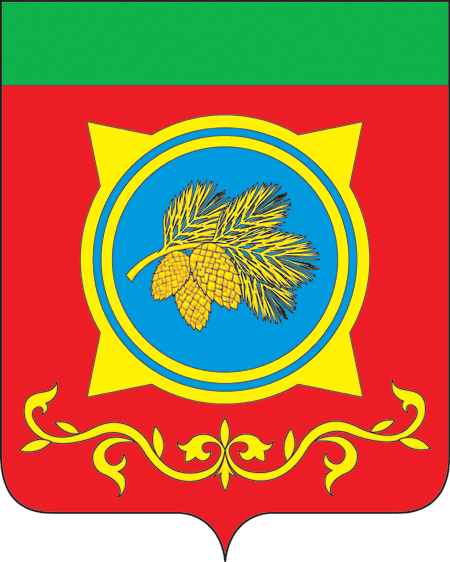 Российская ФедерацияРеспублика ХакасияАдминистрация Таштыпского районаРеспублики ХакасияПОСТАНОВЛЕНИЕ23.12.2022 г.                                          с. Таштып                                                № 561О проведении районного конкурса «Новогоднее настроение»В целях стимулирования творческого подхода по подготовке к новогодним праздникам, руководствуясь п. 3 ч. 1 ст. 29 Устава муниципального образования Таштыпский район от 24.06.2005 года, Администрация Таштыпского района постановляет:Утвердить положение о районном конкурсе «Новогоднее настроение» (Приложение 1).Муниципальному казенному учреждению «Управление финансов  Администрации Таштыпского района» (Н.А. Алексеенко) довести лимиты до Муниципального казенного учреждения «Управление культуры, туризма и молодёжной политики Администрации Таштыпского района» в размере 139000 (Сто тридцать девять тысяч) рублей 00 копеек согласно сметы (Приложение 2).Контроль за исполнением данного постановления оставляю за собой.Глава Таштыпского района                                                                             Н.В. ЧебодаевПОЛОЖЕНИЕо районном конкурсе «Новогоднее настроение»Общие положения.Районный конкурс «Новогоднее настроение» (далее – конкурс) проводится в целях стимулирования творческого подхода к оформлению района к новогодним праздникам, повышения эстетического и художественного уровня праздничного оформления; создания праздничной атмосферы для жителей и гостей района.Цель проведения конкурса.- улучшение качества художественного оформления и благоустройства Таштыпского района к новогодним праздникам;- поддержка и развитие новых форм дизайнерских решений в оформлении зданий и территории сельского поселения;- привлечение к участию в работе по праздничному новогоднему оформлению организаций всех форм собственности, индивидуальных предпринимателей и населения;-развитие творческой и общественной активности населения.Организатор конкурса.Администрация Таштыпского района, организационный комитет.Участники конкурса.Конкурс проводится среди:образовательных организации;учреждений культуры;предприятий, учреждений, индивидуальных предпринимателей;населения Таштыпского района.Сроки проведения конкурса Конкурс проводится с 12  по 23 декабря 2022 года. Условия проведения конкурса  Конкурс проводится по следующим номинациям:-«Новогодний серпантин» - комплексное световое оформление фасадов зданий, деревьев, ограждений с возможным использованием елочных украшений (игрушек, мишуры, лент и др.) государственных, муниципальных предприятий и учреждений, индивидуальных предпринимателей;-«Мой новогодний дом, моя новогодняя улица» - оформление улицы и усадьбы;-«Волшебные сказки, зимние сны» - оформление фойе, муниципальных предприятий и учреждений;- «С Новым годом! Мы Вам рады!» - оформление торгового зала.Конкурсная комиссия с 21 по 23 декабря 2022  года подводит итоги конкурса.Заявки на участие подаются до 20 декабря 2022 г. на электронную почту amotash_sport@r-19.ru или личное сообщение в https://vk.com/id713910050.Критерии оценки конкурса Конкурсная комиссия с выездом на место расположения производит оценку по следующим критериям:- комплексное художественное решение (дизайн) оформления общественной территории новогодними атрибутами и символикой;- наличие и красочное оформление новогодней ели;- уникальность идей праздничного оформления;- использование световых элементов, праздничной иллюминации;- наличие скульптурных композиций сказочных персонажей;- оригинальность конструкций, их эстетическое оформление;- общее санитарное состояние общественной территории.8. Порядок подведения итогови награждение победителейИтоги конкурса подводятся конкурсной комиссией.Конкурсная комиссия оценивает выполнение условий конкурса с 21 по 23 декабря 2022 г.Решение конкурсной комиссии оформляется протоколом и подписывается председателем и всеми членами комиссии.Участники награждаются дипломами. Победители и призеры конкурса  награждаются дипломами в каждой номинации и ценными призами.9.  ЗаявкиЗаявка на участие в конкурсеПолное наименование организации (для населения Ф.И.О.).Контактные данные.Место нахождения объекта.Фотография, видео объекта.Дополнительные сведения по усмотрению участника.Смета-расходовна проведение районного конкурса «Новогоднее настроение»Расходы:Номинация «Население Таштыпского района»:Ценный подарок – сертификат за 1 место номиналом 3000 руб. х 8 сельсоветов = 24000 рублей.Ценный подарок – сертификат за 2 место номиналом 2000 руб. х 8 сельсоветов = 16000 рублей.Ценный подарок – сертификат за 3 место номиналом 1000 руб. х 8 сельсоветов = 8000 рублей.Номинация «Образовательные организации»:Ценный подарок – сертификат за 1 место номиналом 5000 руб. Ценный подарок – сертификат за 2 место номиналом 3000 руб. Ценный подарок – сертификат за 3 место номиналом 2000 руб. Номинация «Учреждения культуры»:Ценный подарок – сертификат за 1 место номиналом 5000 руб. Ценный подарок – сертификат за 2 место номиналом 3000 руб. Ценный подарок – сертификат за 3 место номиналом 2000 руб. Номинация «Индивидуальные предприниматели»:Ценный подарок – сертификат за 1 место номиналом 5000 руб. Ценный подарок – сертификат за 2 место номиналом 3000 руб. Ценный подарок – сертификат за 3 место номиналом 2000 руб. Номинация «Учреждения, предприятия и организации»:Ценный подарок – сертификат за 1 место номиналом 7000 руб. Ценный подарок – сертификат за 2 место номиналом 5000 руб. Ценный подарок – сертификат за 3 место номиналом 3000 руб. Номинация «Лучший сельсовет»:Ценный подарок – сертификат за 1 место номиналом 10000 руб. Ценный подарок – сертификат за 2 место номиналом 7000 руб. Ценный подарок – сертификат за 3 место номиналом 5000 руб.Номинация «Приз зрительских симпатий»:Ценный подарок – сертификат номиналом 5000 руб. Номинация «Поощрительный приз»Ценный подарок – сертификат номиналом 5000 руб. Ценный подарок – сертификат номиналом 3000 руб. х 2 шт. = 6000 руб.Ценный подарок – сертификат номиналом 2000 руб. х 2 шт. = 4000 руб.Ценный подарок – сертификат номиналом 1000 руб. х  4 шт. = 4000 руб.Итого по смете: 139 000 (Сто тридцать девять тысяч)  рублей 00 копеек. Начальник общего отдела                                                                           Е.Т. Мамышева